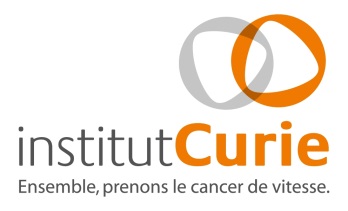 Post-doctoral position in cytoskeleton structure/biophysicsCurie Institute, UMR 168, Physico-Chimie Curie, Paris, FranceAssembly and ultrastructure of septins by cryo-Electron microscopyA 24 months post-doctoral position is available under the supervision of Dr.Aurelie Bertin at the Department of Physico-Chemistry of the Institute Curie. This project will be in tight collaboration with the groups of P.E.Milhiet (CBS, Montpellier) and P. Bassereau (Institut Curie, Paris). The project focuses on the structural architecture of septins, the 4th element of the cytoskeleton, and their dynamical organization during the cytokinesis. Successful applicants are expected to have a training and research experience in biophysics or/and structural biology, and express a strong interest in working at the interface between these disciplines. A former experience in cryo-electron microscopy and/or image processing (single particle, tomography) is favorable. The position is funded by the National Research Agency (ANR, France).For further information, please visit our website: http://umr168.curie.fr/en/Levy-groupInterested candidates should contact Dr. Aurelie Bertin at aurelie.bertin@curie.fr and send a curriculum vitae, including past research experience and publication records, as well as contact details for two or three references and recommendation letters. Received applications will be reviewed immediately. Position to start during the calendar year.References:1.	Mavrakis, M., Azou-Gros, Y., Tsai, F. C., Alvarado, J., Bertin, A., Iv, F., Kress, A., Brasselet, S., Koenderink, G. H., and Lecuit, T. (2014) Nat Cell Biol 16, 322-3342.	Bertin, A., McMurray, M. A., Pierson, J., Thai, L., McDonald, K. L., Zehr, E. A., Garcia, G., 3rd, Peters, P., Thorner, J., and Nogales, E. (2012) Mol Biol Cell 23, 423-4323.	McMurray, M. A., Bertin, A., Garcia, G., 3rd, Lam, L., Nogales, E., and Thorner, J. (2011) Dev Cell 20, 540-5494.	Bertin, A., McMurray, M. A., Thai, L., Garcia, G., 3rd, Votin, V., Grob, P., Allyn, T., Thorner, J., and Nogales, E. (2010) J Mol Biol 404, 711-7315.	Bertin, A., McMurray, M. A., Grob, P., Park, S. S., Garcia, G., 3rd, Patanwala, I., Ng, H. L., Alber, T., Thorner, J., and Nogales, E. (2008) Proc Natl Acad Sci U S A 105, 8274-8279